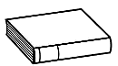 ❶		 Lis les étiquettes.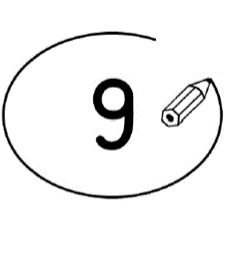 ❷	   Entoure la bonne réponse. (exercice collectif)❸	Entoure dans l’exercice 2  une phrase qui montre que le loup aime la soupe. (exercice collectif)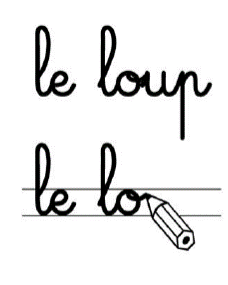 ❹	Recopie cette phrase. (exercice individuel)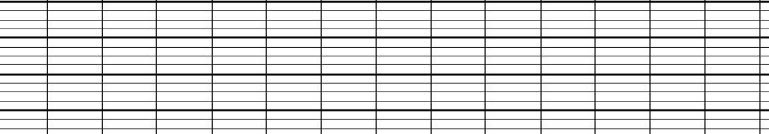 Le loup avait déjà mangé de la soupe au caillou.vraifauxAu début de la recette, le loup n’aime pas du tout la soupe.vraifauxA la fin de la recette, le loup n’aime toujours pas la soupe.vraifauxLe loup pense que c’est le caillou qui donne bon gout à la soupe.vraifaux